xxxOd:	xxxOdesláno:	pondělí 24. října 2022 15:44Komu:	xxxKopie:	xxxPředmět:	RE: Objednávka č. 3610004057Přílohy:	3610004057_signed2.pdfDobrý den, paní Jankovská, posílám podepsanou druhou verzi.S pozdravem a přáním krásného dnePetr Slavík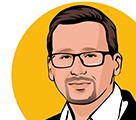 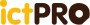 xxxICT Pro s.r.o., Sochorova 38, 616 00 Brnowww.ictpro.cz | ICT Kurzy | Soft skillsFrom: xxxSent: Monday, October 24, 2022 3:30 PMTo: xxxCc: xxxSubject: Objednávka č. 3610004057 Dobrý den,přílohou Vám zasíláme ještě jednou výše uvedenou objednávku s doplněnou adresou místa konání školení a prosíme Vás o její potvrzení.Vzhledem k povinnosti uveřejňovat veškeré smlouvy v hodnotě nad 50 tis. Kč bez DPH v Registru smluv vyplývající ze zákona č. 340/2015 Sb., Vás žádámeo potvrzení objednávky, a to nejlépe zasláním skenu objednávky podepsané za Vaši stranu osobou k tomu oprávněnou tak, aby bylo prokazatelnéuzavření smluvního vztahu. Uveřejnění v souladu se zákonem zajistí objednatel - Národní agentura pro komunikační a informační technologie, s.p.S pozdravem a přáním příjemného dnexxx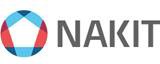 Národní agentura pro komunikační a informační technologie, s. p.Kodaňská 1441/46, 101 00 Praha 10 – Vršovice, Česká republikawww.nakit.cz